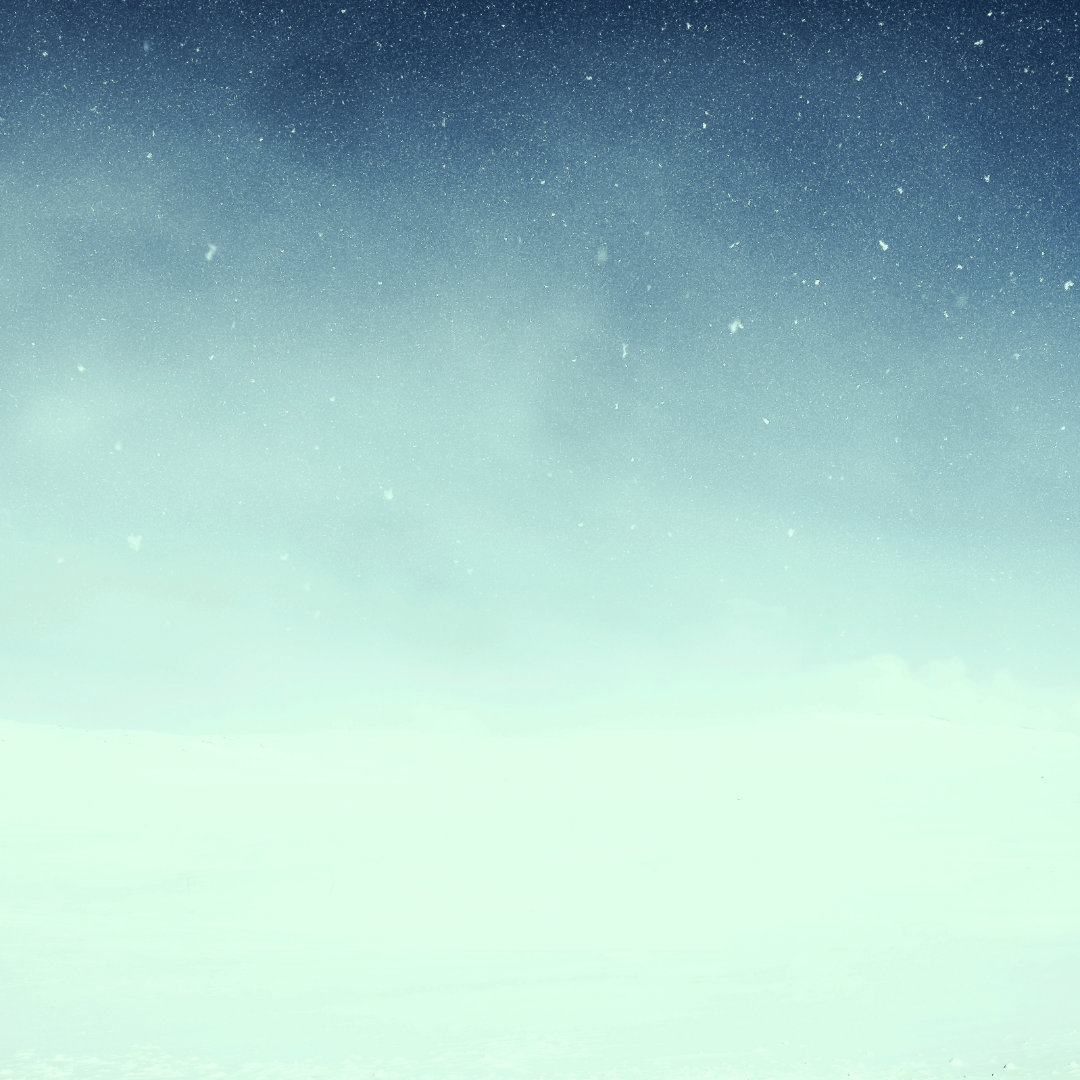 Awaiting the AlreadyAdvent 2020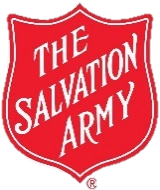 The Salvation Army | Hometown Corps1234 Main StreetAnywhere, US 99999Phone: (999) 555-1234